Лексическая тема: Дикие животныеРазвитие мелкой моторикиПоочередно загибать пальчики, начиная с большого пальца.* * *—	Мальчик с пальчик.  Где ты был?(Четыре раза сгибать большой палец левой руки.)—	Долго по лесу бродил!(Четыре раза сгибать большой палец правой руки.)Встретил я медведя, волка,Зайку, ежика в иголках.(Большой палец правой руки поочередно соприкасаетсяс остальными пальцами.)Встретил белочку, синичку,Встретил лося и лисичку.Всем подарки подарил. Всяк меня благодарил.(Четыре пальца последовательно сгибаются — кланяются Развитие речи «Дикие животные»Показываем картинки с изображением диких животных. Говорим, что они живут в лесу. Говорим о том, кто чем питается: лиса и волк охотятся на зайчика, мишка собирает мед, а зайка любит морковку, ежик – грибочки и яблочки, а белочка – орешки.Материал: карточки с изображением медведя, волка, лисы, зайца, ёжа, белки. Упражнения для языкаЕжик собирает грибы. Грибы на короткой и длинной ножках. Открывать и закрывать рот, не опуская язык.Белочка цокает. Щелкать языком, изменяя форму рта. Издавать высокие и низкие щелчки, обращая внимание на изменения звука.Мишка слизывает мед. Облизать сначала только верхнюю губу (язык «чашечкой»), затем облизать верхнюю и нижнюю губы.Мишка слизывает мед лапой. Сказать, что мишка очень любит мед. Он даже ест его лапой. И не дотрагиваясь язычком до ладошки, имитировать, как мишка слизывает мед.Медведь по лесу бродит.От дуба к дубу ходит.Находит в дуплах медИ в рог себе кладет.Облизывает лапуСластена косолапый,А пчелы налетают,Медведя прогоняют.Волк скалит зубы. (упражнение «заборчик»). Губы в улыбке, показываем сомкнутые зубки.Звукоподражание в стихахВоет волк в лесу – УУУ-УУУУ!Кушать хочется ему.Надоело волка слушать,Надо дать ему покушать.Ежик фыркает – ФЫР-ФЫР,В мышеловке видит сыр.Мышеловка так опасна,Мышка к ней бежит напрасно.Мишка по лесу идет,То рычит он, то ревет:-Р-Р-Р, дайте хоть конфету!Есть у каждой пчелки мед,А у мишки нету.Лисичка тявкает – ТЯВ-ТЯВ!Откуда взялся здесь удав?Удав ответил на вопрос:Из зоопарка я приполз.Развитие общей моторикиВыполняем вместе с ребенком движения. Побуждаем повторять за вами слова.Ходит мишка косолапый (Идем широко расставив ноги)У него кривые лапыБез тропинки, без дорожек (идем в полу приседе).Катится колючий ёжик.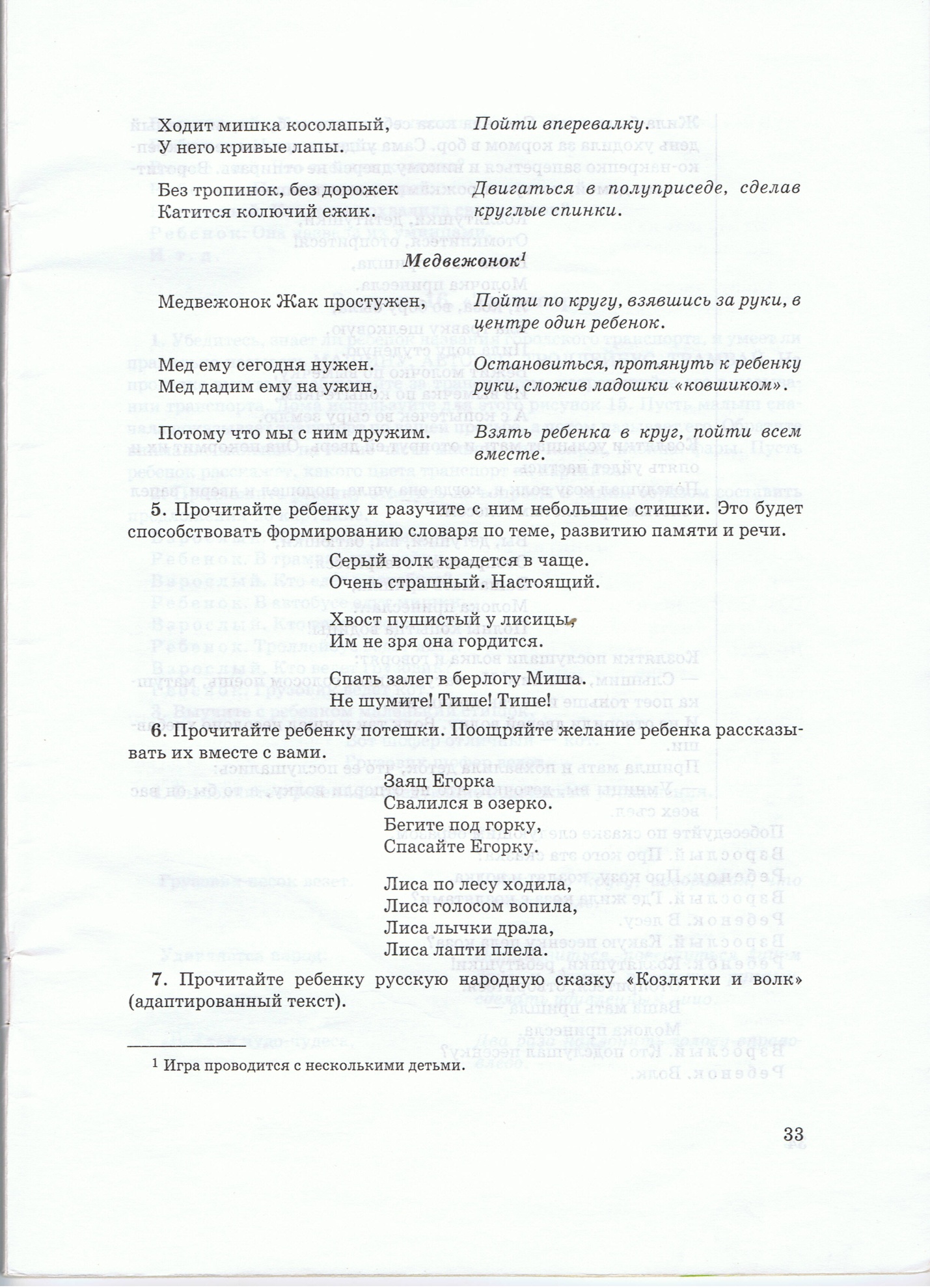 